Muster-Gefährdungsbeurteilung Chemieunterricht an WaldorfschulenKlassenstufe: 		11. KlasseTitel des Versuchs: 	Reaktion von Alkoholen und Natrium (3.6)Literatur:			Lehrbuch der phänomenologischen Chemie, Band 2, Seite 129Gefahrenstufe                  	Versuchstyp   Lehrer             Schüler          Gefahrstoffe (Ausgangsstoffe, mögliche Zwischenprodukte, Endprodukte)Andere Stoffe:Beschreibung der DurchführungIn die 3 Reagenzgläser werden je 5 ml Alkohol gegeben. Beim Ethanol unbedingt wasserfreies Ethanol verwenden. Dann wird jeder Alkohol mit einem riesengroßen, entrindeten und in Benzin abgespülten Natriumstückchen versetzt.Das sich bildende Gas eines Ansatzes wird mit Hilfe einer pneumatischen Wanne in einem Reagenzglas aufgefangen und entzündet, es erweist sich als Wasserstoff. Wenn man das Experiment quantitativ durchführen will, wird in ein Reagenzglas mit seitlichem Ansatzrohr eine kleine Menge Natrium vorgelegt (0,2 g). Das Reagenzglas wird mit einem durchbohrten Stopfen verschlossen und über das seitliche Ansatzrohr an einen Kolbenprober angeschlossen. Mit Hilfe einer Mikropipette werden 0,3 ml 1-Butanol zum Natrium gegeben. Die Menge des entstehenden Wasserstoffs wird gemessen (das werden in diesem Ansatz etwa 37 ml sein). Damit kann nachgewiesen werden, dass nur eines, das in der Hydroxylgruppe des Butanols gebundene Wasserstoffatom mit dem Natrium reagiert. Ergänzende HinweiseKeineEntsorgungshinweiseAnsätze neutralisieren und in den Behälter "organische Lösungsmittel halogenfrei wassermischbar " geben.Mögliche Gefahren (auch durch Geräte)Sicherheitsmaßnahmen (gem. TRGS 500)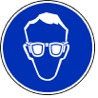 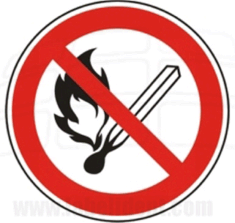 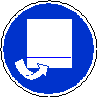 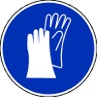 	Schutzbrille		Schutzhandschuhe             Abzug 	        Kein offenes FeuerErsatzstoffprüfung (gem. TRGS 600)Auf die Durchführung mit Methanol kann verzichtet werden. Bei Kleinmengen risikoarmer Standardversuch.AnmerkungenH220 		Extrem entzündbares Gas.H225 		Flüssigkeit und Dampf leicht entzündbar.H226 		Flüssigkeit und Dampf entzündbar.H228 		Entzündbarer Feststoff.H251 		Selbsterhitzungsfähig, kann sich selbst erhitzen; kann in Brand geraten.H260 		In Berührung mit Wasser entstehen entzündbare Gase, die sich spontan entzünden können.H290 		Kann gegenüber Metallen korrosiv sein.H301+311+331 	Giftig bei Verschlucken, Hautkontakt oder Einatmen.H302 		Gesundheitsschädlich bei Verschlucken.H304 		Kann bei Verschlucken und Eindringen in die Atemwege tödlich sein.H314 		Verursacht schwere Verätzungen der Haut und schwere Augenschäden.H315 		Verursacht Hautreizungen.H318 		Verursacht schwere Augenschäden.H335 		Kann die Atemwege reizen.H336 		Kann Schläfrigkeit und Benommenheit verursachen.H370 		Schädigt die Organe.H411 		Giftig für Wasserorganismen, mit langfristiger Wirkung.EUH 014 	Reagiert heftig mit Wasser.P201		Vor Gebrauch besondere Anweisungen einholen.P210		Von Hitze, heißen Oberflächen, Funken, offenen Flammen sowie anderen Zündquellenarten fernhalten.P260_s 		Staub/Rauch/Aerosol nicht einatmen.P280 		Schutzhandschuhe/Schutzkleidung/Augenschutz/Gesichtsschutz tragen.P301+310	Bei Verschlucken: Sofort Giftinformationszentrum/Arzt anrufen.P301+330+331 	Bei Verschlucken: Mund ausspülen. Kein Erbrechen herbeiführen.P302+352 	Bei Berührung mit der Haut: Mit viel Wasser und Seife waschen.P304+340 	Bei Einatmen: Die Person an die frische Luft bringen und für ungehinderte Atmung sorgen.P305+351+338	Bei Berührung mit den Augen: Einige Minuten lang vorsichtig mit Wasser ausspülen. Eventuell. vorhandene 		Kontaktlinsen nach Möglichkeit entfernen. Weiter ausspülen.P309+310 	Exposition oder Unwohlsein: Sofort Giftinformationszentrum oder Arzt anrufen.P310		Sofort Giftinformationszentrum/Arzt anrufen.P313 		Ärztlichen Rat einholen / ärztliche Hilfe hinzuziehen.P370+378c	Bei Brand: Metall-Löschpulver zum Löschen verwenden.P402+404	An einem trockenen Ort aufbewahren. In einem geschlossenen Behälter aufbewahren.P403+233	An einem gut belüfteten Ort aufbewahren. Behälter dicht verschlossen halten.P403+235 	An einem gut belüfteten Ort aufbewahren. Kühl halten.P406		In korrosionsfestem Behälter mit korrosionsfester Auskleidung aufbewahren.P422		Inhalt in/unter Petroleum aufbewahrenP501		Inhalt/Behälter örtlicher Sondermüllsammelstelle zuführen.Schule:Datum:				Lehrperson:					Unterschrift:Schulstempel:© Ulrich Wunderlin / Atelierschule Zürich / Erstelldatum: 29.11.2015______________________________________________________________________________NameSignalwortPiktogrammeH-SätzeEUH-SätzeP-SätzeAGW in mg m-3MethanolGefahr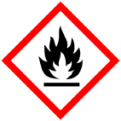 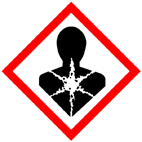 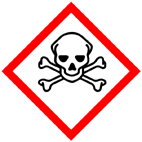 H225 H301+311+331 H370 ---P210 P280 P302+352 P309+310 P403+235270Ethanol (96%)GefahrH225---P2109601-ButanolGefahr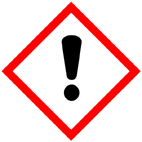 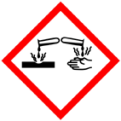 H226 H302 H315 H318 H335 H336---P210 P280 P302+352 P304+340 P305+351+338 P313310NatriumGefahrH260 H314EUH014P280 P301+330+331 P305+351+338 P309+310 P370+378c P422---Reinigungs-benzinGefahr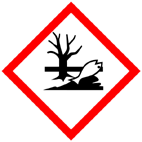 H225 H304 H315 H336 H411---P201 P210 P280 P301+310 P403+233 P501Natrium-methanolat(Reaktionsprodukt)GefahrH228 H251 H290 H302 H314---P210 P280 P305+351+338 P310 P402+404 (P406) Natriumethanolat(Reaktionsprodukt)GefahrH251 H314---P260_s P280 P301+330+331 P305+351+338 P309+310 ---Natrium-butanolat(Reaktionsprodukt)GefahrH251 H314---P260_s P280 P301+330+331 P305+351+338 P309+310 ---Wasserstoff(Reaktionsprodukt)GefahrH220---P210---KeineGefahrenJaNeinSonstige Gefahren und HinweiseDurch EinatmenXGefahr durch Einatmen und Hautkontakt.Durch HautkontaktXGefahr durch Einatmen und Hautkontakt.BrandgefahrXGefahr durch Einatmen und Hautkontakt.ExplosionsgefahrXGefahr durch Einatmen und Hautkontakt.Durch AugenkontaktXGefahr durch Einatmen und Hautkontakt.